Community Engagement: Community-based Adult Education – Tales from the FieldWednesday 8 May, Moray School of Education, University of Edinburgh10.00am – 3.15pmThis one-day participative event is presented by the University of Edinburgh and the University of Warwick. The aim is to generate discussion and debate on the key and important issue of community engagement and community-based adult education from a comparative perspective by drawing on theory and practice from Scotland, Canada and England. The day will focus on three main areas of discussion:What do we mean by community engagement?  Exploring theoretical approaches from Scotland, England and CanadaThe role and challenges of community-based adult education: project approachesThe role of universities and their involvement in community engagement with marginalised communities.This will be followed by a summary discussion on what lessons are to be learnt and where do we go from here?SpeakersShauna Butterwick, University of British Colombia, CanadaJim Crowther, University of Edinburgh, ScotlandMarjorie Mayo, Goldsmiths, University of London, EnglandLyn Tett, University of Edinburgh, ScotlandRespondent:  Ian Martin, University of EdinburghChair: Barbara Merrill, University of Warwick, EnglandRegistrationIf you would like to attend please complete the following registration form. Please note that there will be a small charge for refreshments and lunch (this amount will be announced shortly). Details of the programme, location  and maps on how to find the Moray School of Education will be sent once you have registered. The registration form is on the next page.Registration FormCommunity Engagement: Community-based Adult Education –Tales from the FieldWednesday 8 May, Moray School of Education, University of Edinburgh10.00 am – 3.15 pmName:Organisation:Address:Email:Telephone:Dietary: Please state if you have any dietary requirements Please return completed form by email to: Barbara.Merrill@warwick.ac.uk or by post:Barbara MerrillCentre for Lifelong LearningWestwood CampusUniversity of WarwickCoventryCV4 7AL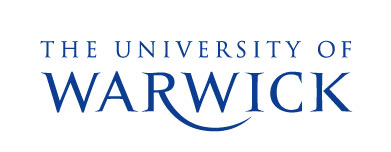 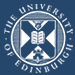 